							Sie erreichen uns am besten:		Montag – Freitag:	 8 – 13 Uhrsowie nach Vereinbarung								  Bearbeitet von:	Frau Rosenbohm								  E-Mail:	carola.rosenbohm@statistik.niedersachsen.de 	43.71 - Systematik		3242	20.12.2017Haushaltssystematik der Gemeinden und GemeindeverbändeRundschreiben Nr. 3/2017Sehr geehrte Damen und Herren,wir möchten Sie mit diesem Rundschreiben über die wichtigsten Neuerungen im kommunalen Rechnungswesen in Niedersachsen informieren:a)	Landeshilfeprogramm für Hochwasserschäden an der öffentlichen Infrastruktur	Mit einer gemeinsamen Richtlinie des Niedersächsischen Ministeriums für Inneres und Sport und des Niedersächsischen Ministeriums für Soziales, Gesundheit und Gleichstellung ist das Hilfsprogramm des Landes Niedersachsen für die Beseitigung von Hochwasserschäden an der öffentlichen Infrastruktur am 15.10.2017 in Kraft getreten (Nds. GVBl. S. 1344). Zuwendungsempfänger sind Kommunen, Real-, Wasser- und Boden- sowie Zweckverbände. Kommunen können die Zuwendung oder Teile davon als Erstempfänger an Letztempfänger im Rahmen der VV-Gk Nr. 12 zu § 44 LHO weiterleiten. Letztempfänger sind juristische Personen, Personenvereinigungen und natürliche Personen, soweit sie öffentliche Aufgaben erfüllen.Die in Zusammenhang mit dem Hilfsprogramm auftretenden Finanzvorfälle sind wie folgt zu buchen:Produktgruppe je nach AufgabenbereichSowohl bei der Verwendung der Landesmittel für die Beseitigung von Schäden an eigener Infrastruktur als auch bei der Weiterleitung von Mitteln an Dritte werden die Buchungen den Produktgruppen entsprechend der betroffenen Aufgabenbereiche zugeordnet.Verwendung der Zuwendungen zum Ausgleich von eigenen VermögenschädenErträge	Konto (50121) „Empfangene Schadensersatzleistungen für Vermögensgegenstände“	zum Ausgleich von Schäden an der eigenen Infrastruktur und am eigenen SachvermögenEinzahlungen	je nach weiterer Verwendung konsumtiv Konto (6141) oder investiv Konto (6811) und Sonderposten Konto (211x)Aufwendungen	Konto (5111) „Aufwendungen in Zusammenhang mit Katastrophen und ähnlichen Ereignissen“Auszahlungen konsumtiv	Konten 7211/7212 „Unterhaltung der Grundstücke und baulichen Anlagen/Unterhaltung des sonstigen unbeweglichen Vermögens“Auszahlungen investiv	Konten 787x „Baumaßnahmen x“Weiterleitung der Zuwendungen an Letztempfänger Erträge von Land:	Konto (50191) „Sonstige außergewöhnliche Erträge“	nur für Mittel, die von Erstempfängern an Letztempfänger weitergeleitet werdenEinzahlungen vom Land:	Konto 6141 „Zuweisungen für lfd. Zwecke vom Land“Aufwendungen 	Konto 5119x „Sonstige außergewöhnliche Aufwendungen“ Auszahlungen	Konto 731x „Zuweisungen und Zuschüsse für laufende Zwecke“Der Empfang der weitergeleiteten Mittel 	Konto (50121) „Empfangene Schadensersatzleistungenbeim Letztempfänger erfolgt als 			für Vermögensgegenstände“Empfangene Schadensersatzleistung(soweit sie den Kontenrahmen anwenden)	Einzahlungen	je nach weiterer Verwendung konsumtiv Konto (6141) oder investiv Konto (6811) und Sonderposten Konto (211x)Mit freundlichen GrüßenIm AuftrageEine Kopie dieses Schreibens erhalten:Niedersächsisches Ministerium für Inneres und Sport,Arbeitsgemeinschaft der kommunalen Spitzenverbände Niedersachsens- z. Hd. des Niedersächsischen Landkreistages - ,Investitions- und Förderbank Niedersachsen - NBank -.Kommunale Datenverarbeitungszentralen,Niedersächsisches Studieninstitut für kommunale Verwaltung e. V.Präsident des Landesrechnungshofes - Überörtliche Kommunalprüfung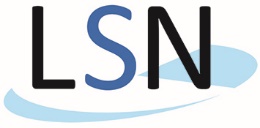 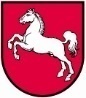 Landesamt für Statistik NiedersachsenLSN • Postfach 91 07 64 • 30427 HannoverIhr Zeichen, Ihre Nachricht vomUnser Zeichen (Bei Antwort angeben)Durchwahl -Hannover, den 